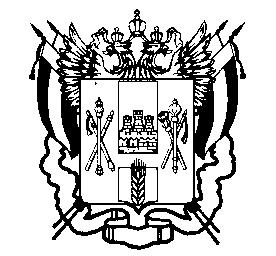 МИНИСТЕРСТВО ОБЩЕГО И ПРОФЕССИОНАЛЬНОГО ОБРАЗОВАНИЯРОСТОВСКОЙ ОБЛАСТИПРИКАЗ12.01.2016									№ 5г. Ростов-на-ДонуОб утверждении Положения об областных предметных комиссиях по учебным предметамВ соответствии с приказом Министерства образования и науки Российской Федерации от 25.12.2013 № 1394 «Об утверждении Порядка проведения государственной итоговой аттестации по образовательным программам основного общего образования»ПРИКАЗЫВАЮ:Утвердить Положение об областных предметных комиссиях по учебным  предметам при проведении государственной итоговой аттестации по образовательным программам основного общего образования на территории Ростовской области (приложение).Сектору мониторинга и обеспечения проведения государственной  итоговой  аттестации обучающихся (В.В. Тарасов) разместить данный приказ на официальном сайте минобразования Ростовской области в информационно-телекоммуникационной сети «Интернет» в течение пяти дней со дня подписания.Государственному бюджетному образовательному учреждению дополнительного профессионального образования Ростовской области «Ростовский институт повышения квалификации и профессиональной переподготовки работников образования» (С.Ф. Хлебунова) обеспечивать организационное и техническое обеспечение деятельности областных предметных комиссий по учебным предметам при проведении государственной итоговой аттестации по образовательным программам основного общего образования на территории Ростовской области в пределах средств субсидии на финансовое обеспечение выполнения государственного задания на оказание государственных услуг, выделяемых учреждению на очередной финансовый год.Государственному бюджетному учреждению Ростовской области «Ростовский областной центр обработки информации в сфере образования» (Снежко Г.Е.) обеспечивать:организацию нанесения защитной маркировки на каждом листе экзаменационной работы участника государственного выпускного экзамена, включая лист регистрации, копирование экзаменационных работ участников государственного выпускного экзамена без листа регистрации и направлять копии этих экзаменационных работ для организации осуществления их проверки в установленном порядке;технологическое сопровождение деятельности областных предметных комиссий по учебным предметам при проведении  государственной итоговой аттестации по образовательным программам основного общего образования на территории Ростовской области в пределах средств субсидии на финансовое обеспечение выполнения государственного задания на оказание государственных услуг, выделяемых учреждениям на очередной финансовый год.Приказ министерства общего и профессионального образования Ростовской области от 28.03.2014 № 173  «Об утверждении Положения  об областных предметных  комиссиях по учебным предметам» считать утратившим силу. Контроль исполнения настоящего приказа оставляю за собой. Министр							Л.В. Балина Приказ подготовлен сектором мониторинга и обеспечения проведения государственной итоговой аттестации обучающихся,заведующий сектором В.В. ТарасовПриложение к приказу минобразования областиот 12.01.2016  № 5Положениеоб областных предметных комиссиях по учебным предметам при проведении государственной итоговой аттестации по образовательным программам основного общего образования на территории Ростовской областиПоложение об областных предметных комиссиях по учебным  предметам при проведении государственной итоговой аттестации по образовательным программам основного общего образования на территории Ростовской области (далее – Положение) разработано в соответствии с приказом Министерства образования и науки Российской Федерации от 25.12.2013 № 1394 «Об утверждении Порядка проведения государственной итоговой аттестации по образовательным программам основного общего образования» и иными нормативными правовыми актами.Настоящее Положение определяет цели, полномочия и функции, порядок формирования и структуру, права и обязанности, организацию работы областных предметных комиссий по учебным предметам (далее-ОПК) при проведении государственной итоговой аттестации по образовательным программам основного общего образования (далее - ГИА) на территории Ростовской области.3. По каждому учебному предмету, по которому проводится ГИА, министерство общего и профессионального образования Ростовской области (далее – министерство) создает ОПК в целях организации проверки экзаменационных работ участников ГИА, взаимодействию с территориальными предметными комиссиями по учебным предметам (далее – ТПК).  4. ОПК в своей деятельности руководствуется законодательством Российской Федерации в области образования, регламентирующим порядок проведения ГИА, организационное и технологическое обеспечение проведения ГИА, иными нормативными правовыми актами и настоящим Положением.ОПК осуществляет свою деятельность во взаимодействии с государственной экзаменационной комиссией основного общего образования Ростовской области (далее – ГЭК), государственным бюджетным учреждением Ростовской области «Ростовский областной центр обработки информации в сфере образования» (далее – РОЦОИСО), государственным бюджетным образовательным учреждением дополнительного профессионального образования Ростовской области «Ростовский институт повышения квалификации и профессиональной переподготовки работников образования» (далее – ИПК и ПРО), ТПК.Положение об ОПК утверждается распорядительным актом министерства.Положение об ОПК публикуется на официальном сайте министерства в информационно-телекоммуникационной сети «Интернет».  Состав ОПК формируется председателем ОПК по учебному предмету из числа лиц, отвечающих требованиям, указанным в пункте 18 Порядка проведения государственной итоговой аттестации по образовательным программам основного общего образования, утвержденного приказом Министерства образования и науки Российской Федерации  от 25.12.2013 №1394 (далее – порядок), и с учётом количества ТПК и регламентных сроков проверки ответов участников ГИА на задания экзаменационной работы.В состав ОПК включаются представители общеобразовательных организаций и образовательных организаций среднего профессионального образования.Состав  ОПК  утверждается распорядительным актом министерства.Срок полномочий утвержденного состава ОПК прекращается с момента утверждения нового состава ОПК.В состав ОПК по каждому учебному предмету входят председатель ОПК, заместитель председателя ОПК, ответственный секретарь ОПК, члены ОПК (далее – эксперты).Основными полномочиями ОПК являются: 	- обеспечение проведения мероприятий по подготовке экспертов, председателей ТПК по согласованию единых подходов к оцениванию ответов участников ГИА на задания экзаменационной работы по соответствующему учебному предмету на территории Ростовской области;- взаимодействие с ТПК по вопросам проведения мероприятий по подготовке экспертов ТПК по согласованию единых подходов к оцениванию ответов участников ГИА на задания экзаменационной работы по соответствующему учебному предмету и методологической организации работы ТПК; - организация проверки экзаменационных работ участников ГИА на задания экзаменационной работы в соответствие критериями оценивания по соответствующему учебному предмету;- взаимодействие с федеральными предметными комиссиями по учебным предметам по вопросу оценивания ответов на задания экзаменационных работ участников ГИА и применения критериев оценивания экзаменационных работ по соответствующему учебному предмету.11. Основными функциями ОПК являются:- прием к рассмотрению обезличенных копий бланков ответов участников ГИА на задания экзаменационной работы по соответствующему учебному предмету на территории Ростовской области:по решению министерства, по ходатайству председателя ТПК по учебному предмету в случае существенного расхождения в баллах, выставленных двумя экспертами ТПК, с одновременным представлением информации о баллах, выставленных экспертами, ранее проверявшими экзаменационную работу участника ГИА. Существенное расхождение в баллах определено в критериях оценивания экзаменационных работ по соответствующему учебному  предмету;- проверка принятых к рассмотрению обезличенных копий бланков ответов  участников ГИА на задания экзаменационной работы в соответствии с критериями оценивания, производится исходя из следующих принципов:каждая работа проверяется дважды независимо разными экспертами (первая и вторая проверка), третья проверка осуществляется в случаях, предусмотренных порядком, и по ходатайству председателя ТПК;- проверка копий бланков ответов участников ГИА в рамках рассмотрения апелляции участника ГИА о несогласии с выставленными баллами областной конфликтной комиссией; - оформление результатов оценивания ответов участников ГИА на задания экзаменационных работ, принятых к рассмотрению:по решению министерства отражается в протоколах проверки, данные протоколы направляются в РОЦОИСО для дальнейшей обработки и выдачи результатов экзаменационных работы участникам ГИА в установленном порядке,по ходатайству председателя ТПК по соответствующему учебному предмету отражаются в протоколах проверки, и данные протоколы направляются в ТЭК в установленном порядке. Баллы, выставленные ОПК, являются окончательными; - участие в работе областной конфликтной комиссии по её запросу;- составление отчёта о результатах работы ОПК в текущем году, в том числе в отчёте отражается согласованность работы ОПК, результаты работы ОПК, статистика удовлетворенных апелляций о несогласии с выставленными баллами, и представление данного отчёта в ГЭК. Председатель ОПК по соответствующему учебному предмету: - по поручению ГЭК организует формирование состава ОПК;- представляет в ГЭК и министерство предложения по составу ОПК;- осуществляет общее руководство и координацию действий ОПК;- формирует график работы ОПК по согласованию с ИПК и ПРО, РОЦОИСО;- определяет план работы ОПК, в том числе мероприятия по подготовке экспертов ОПК, председателей ТПК для обеспечения выработки единых подходов к оцениванию ответов участников ГИА на задания экзаменационной работы до начала проведения ГИА; - распределяет обязанности между членами ОПК; - ведёт заседания ОПК; - обеспечивает своевременную проверку ответов участников ГИА на задания экзаменационной работы в соответствии с регламентными сроками проверки;- обеспечивает режим информационной безопасности при проведении проверки экзаменационных работ участников ГИА и передаче этих протоколов в соответствии с установленным технологическим порядком для дальнейшей обработки; участвует в ежегодных семинарах по согласованию единых подходов к оцениванию экзаменационных работ;организует ежегодное обучение экспертов с учетом результатов анализа согласованности работы ОПК и статистики удовлетворенных апелляций;обеспечивает взаимодействие с руководителями ИПК и ПРО, РОЦОИСО, федеральной комиссией по разработке контрольных измерительных материалов для проведении ГИА; обеспечивает участие экспертов в работе ТПК по учебным предметам по её запросу, а также в работе областной конфликтной комиссии по её запросу. Заместитель председателя ОПК:- обеспечивает консультирование ТПК по вопросам подготовки экспертов ТПК в целях выработки единых подходов к оцениванию ответов участников ГИА на задания экзаменационной работы;- организует формирование изображений ответов на отдельные задания и целых работ из областного банка, оценивание которых считается эталонным, для проведения мероприятий по подготовке экспертов и председателей ТПК по согласованию единых подходов к оцениванию экзаменационных работ участников ГИА в соответствии с образовательными программами;- обеспечивает обучение экспертов.Ответственный секретарь ОПК: обеспечивает подготовку работы ОПК; организует делопроизводство ОПК; осуществляет контроль за своевременным предоставлением материалов для рассмотрения на заседаниях ОПК;несёт ответственность за сохранность документов и иных материалов, рассматриваемых на заседании ОПК. Эксперт обязан:- проверять ответы участников ГИА на задания экзаменационной  работы  в соответствии с критериями оценивания;- формировать протоколы проверки с внесением в них результатов оценивания по каждой экзаменационной работе, подписывать указанные протоколы и представлять их председателю ОПК;- соблюдать требования законодательства и иных нормативных правовых актов, регулирующих порядок проведения ГИА;- соблюдать конфиденциальность информации, полученной в связи с выполнением возложенных обязанностей, и установленный режим информационной безопасности при проверке экзаменационных работ участников ГИА;- участвовать в заседаниях ОПК.16. Эксперт имеет право:- требовать в случае несогласия с решением, принятым ОПК, внесения в протокол особого мнения или изложить его в письменной форме на имя председателя ОПК;- вносить предложения руководству ОПК о совершенствовании организации работы ОПК.17. Эксперт  может быть исключён из состава ОПК в следующих случаях: - нарушения законодательства Российской Федерации в области образования; - предоставления о себе недостоверных сведений;- утраты экзаменационных материалов;- копирования и (или) выноса из помещений ОПК экзаменационных работ, критериев оценивания, протоколов проверки экзаменационных работ, а также разглашения посторонним лицам информации, содержащейся в указанных материалах;  - невыполнения или ненадлежащего исполнения возложенных на него обязанностей; - установления конфликта интересов (наличие близких родственников, сдающих ГИА в текущем году, личной заинтересованности и т.д.). Решение об исключении эксперта ОПК из состава ОПК принимает министерство на основании аргументированного представления председателя ОПК и оформляет данное решение распорядительным актом министерства.Не допускается передача материалов, рассматриваемых на заседаниях ОПК, лицам, не являющимися членами ОПК.19. ОПК проводит свою работу в специально выделенных и оборудованных помещениях, позволяющих  ограничить доступ посторонних лиц, обеспечить соблюдение режима информационной безопасности и надлежащих условий хранения экзаменационных работ и документации ОПК.20. Председатель ОПК, заместитель председателя ОПК, ответственный секретарь ОПК, эксперты ОПК в период выполнения возложенных на них функций признаются должностными лицами и несут ответственность в соответствии с законодательством Российской Федерации за неисполнение или ненадлежащее выполнение своих обязанностей и (или) злоупотребление служебным положением.